特急湛教办〔2020〕22号关于2021年初中毕业生学业考试地理生物考试报名工作的通知各县（市、区）教育局，市直属各有关学校：为推动我市基础教育快速、持续、协调发展，我市2021年高中阶段学校（含普通高中、中等职业学校）招生工作实行统一报名、统一考试、统一评卷、分批录取，其中地理和生物两个科目考试安排在今年进行。现将报名有关事项通知如下：一、报名时间2020年5月13日至17日。二、报名条件本市2021年初中应届毕业生均要求参加本次考试；本市户籍在外省市就读的2021年初中应届毕业生（以下简称“返湛生”），初中往届毕业生、具有初中毕业同等学力的社会青年均可报名，高中阶段学校在校学生不得报名。三、报名方法（一）报名方式。本次采用网上报名方式，考生登陆网上报名系统（http://14.29.173.195）进行报名。（二）报名流程1．在本市就读考生报名流程。（1）发放报名号。由考生学籍所在学校核查考生学籍，对符合条件考生统一编排、发放报名号、初始密码及有关报名资料。报名号统一为9位数字，1~2位表示考试年份（如2021年填21），3~5位表示报名点代码（见附件3），6~7位表示考生班级编号，8~9位表示考生流水号。报名号不得重号，可以断号。（2）网上报名。5月13日至17日，考生凭报名号和初始密码登陆网上报名系统，填写个人报名信息。不具备上网条件的考生，由报名点提供上网条件，完成网上报名工作。（3）报名点进行学籍校对。报名点要对考生填报的基本信息、学籍、户口、身份证号、家庭关系等信息进行网上审核。对不符合报考条件、弄虚作假取得报考资格的考生，一经发现取消报考资格。（4）考生校对签名确认。学籍校对完毕，报名点要打印报名校对表交考生本人签名确认，确保报名信息正确无误。经考生确认的报名信息不得再更改。考生签名的报名校对表原件由报名点留存备查。（5）摄像确认。摄像确认工作安排在5月18日至22日，由各报名点负责，照片采集标准见附件1。摄像采集的图像信息经打印照片校对表给考生本人核对和签名确认，才能供考试和建立电子档案使用。考生签名的照片校对表原件由报名点留存备查。考生如不按期摄像确认将作为自动放弃报考处理。2．返湛生、本市往届初中毕业生、社会青年网上报名流程。（1）考生通过本人身份证号码、手机号码登陆网上报名系统。 （2）考生网上提交报名资格材料。报名资料：返湛生需上传身份证正反面、户口簿户主及本人页和学籍所在地教育行政部门出具的学籍证明扫描件及本人电子照片（标准参照附件1）；本市往届初中毕业生、社会青年需上传身份证正反面、户口簿户主及本人页和初中毕业证书或初中毕业同等学力证明文件扫描件及本人电子照片（标准参照附件1）。（3）工作人员网上审核考生资格后，网上派发正式报名号及初始密码，考生根据报名号及初始密码登陆网上报名系统完成网上报名、确认环节，考生须确保报名信息正确无误，确认后报名信息不得再更改。（4）报名确认后，需按要求缴纳报名费。四、报名缴费考生报名须按要求缴纳考试费用，具体按物价部门相关规定执行。如未按规定交费将作为自动放弃报考处理。附件：1．电子照片采集标准2．湛江市初中毕业生学业考试报名表3．报名点（学校）代码4．户口所在地代码（广东省）5．各县（市、区）初中毕业生学业考试管理部门联系电话湛江市教育局办公室2020年4月29日（联系人：何涛，联系电话：3315875）附件1电子照片采集标准1、本人近三个月内的正面、免冠、彩色电子证件照，白色背景为佳；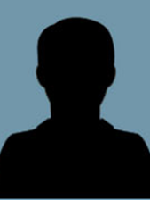 2、仅支持jpg或jpeg格式，建议大小不超过100K，尺寸为168×240（宽168高240）；3、坐姿端正，双眼自然睁开并平视，耳朵对称，左右肩膀平衡，头部和肩部要端正且不能过大或过小，占整个照片比例为2/3；4、请不要化妆，不得佩戴眼镜、隐形眼镜、美瞳拍照；5、照明光线均匀，脸部不能发光，无高光、光斑，无阴影、红眼等；6、头发不得遮挡脸部或造成阴影，要露出五官；7、能如实反映本人近期相貌，照片内容要求真实有效，不得做任何修改（未经过PS等照片编辑软件处理，不得用照片翻拍）。附件2湛江市初中毕业生学业考试报名表报名点（学校）：　　　　　　　　　　　               学籍号：　　　　　　　　　　    （注：家庭关系的关系包括无、父、母、兄、弟、姐、妹、其他，政治面貌包括党员、团员、民革、民盟、民建、民进、农工、致公、九三、台盟、无党派、群众。）附件3报名点（学校）代码附件4户口所在地代码（广东省）附件5各县（市、区）初中毕业生学业考试管理部门联系电话赤坎区教育局招生办        3337157霞山区教育局招生办        2300291坡头区教育局招生办        3950297麻章区教育局招生办        3587978经开区教育局招生办        2968077徐闻县教育局招生办        4810053雷州市教育局招生办        8807326遂溪县教育局招生办        7762557廉江市教育局招生办        6682162吴川市教育局招生办        5582336公开方式：主动公开湛江市教育局办公室             2020年4月29日印发校对人：何涛报名号(　　　) (　　　　　) (　　　　　　　)(　　　) (　　　　　) (　　　　　　　)(　　　) (　　　　　) (　　　　　　　)(　　　) (　　　　　) (　　　　　　　)直升应届(是/否)直升应届(是/否)出生日期出生日期出生日期　　　　　　　年　　　月　　　日　　　　　　　年　　　月　　　日姓名(附拼音)政治面目(群众/团员)政治面目(群众/团员)户口类别(农村/城镇)户口类别(农村/城镇)户口类别(农村/城镇)性别(男/女)三侨子女(是/否)三侨子女(是/否)户口所在地(代码及名称)户口所在地(代码及名称)户口所在地(代码及名称)民族低保家庭(是/否)低保家庭(是/否)身份证号身份证号健康类型(正常/聋哑/盲人/智力残疾/其他残疾)健康类型(正常/聋哑/盲人/智力残疾/其他残疾)毕业学校/单位(少于25字)毕业学校/单位(少于25字)邮政编码联系电话(少于25字)联系电话(少于25字)收件人家庭地址(少于25字)家庭地址(少于25字)个人简历(初中阶段及以上)自何年何月自何年何月至何年何月至何年何月至何年何月在何地何单位学习或工作在何地何单位学习或工作在何地何单位学习或工作在何地何单位学习或工作在何地何单位学习或工作在何地何单位学习或工作任何职务个人简历(初中阶段及以上)个人简历(初中阶段及以上)个人简历(初中阶段及以上)家庭关系关系姓名姓名政治面貌政治面貌工作单位工作单位工作单位职务职务职务联系电话家庭关系家庭关系家庭关系代码学校名称代码学校名称102徐闻县曲界中学205雷州市东方红学校103徐闻县迈陈中学206雷州市附城中学104徐闻县第一中学207雷州市客路中学106湛江农垦南华农场中学208雷州市纪家中学107徐闻县友好农场中学209雷州市唐家中学108广东省华海糖业发展有限公司中心学校210雷州市南兴中学109广东省湛江农垦五一中学211雷州市沈塘中学110广东省华海糖业发展有限公司勇士中学212雷州市东里中学111湛江农垦红星中学213雷州市乌石中学112徐闻县第二中学214雷州市白沙中学113徐闻县第三中学215雷州市收获学校114徐闻县第五中学216雷州市火炬学校115徐闻县第四中学219雷州市金星学校116徐闻县五里中学220雷州市幸福学校117徐闻县海安中学221雷州市北和中学118徐闻县下桥中学223雷州市覃斗中学119徐闻县西连中学225雷州市第四中学120徐闻县角尾中学226雷州市附城镇第二初级中学121徐闻县城北乡大黄中学227雷州市客路镇第二初级中学122徐闻县龙塘中学233雷州市白沙镇第二初级中学123徐闻县前山中学234雷州市杨家初级中学124徐闻县下洋中学235雷州市纪家镇第二初级中学125徐闻县和安中学236雷州市企水镇学校126徐闻县锦和中学238雷州市南兴镇第二初级中学127徐闻县外罗中学239雷州市松竹初级中学128徐闻县新寮中学240雷州市雷高初级中学132徐闻县曲界第二中学241雷州市调风初级中学134徐闻县下桥第二中学242雷州市东里镇初级中学136徐闻县龙塘第二中学243雷州市龙门镇第二初级中学137徐闻县迈陈第二中学244雷州市龙门镇第三初级中学144徐闻县育才学校245雷州市北和镇第二初级中学148徐闻县特殊教育学校249雷州市英利初级中学149徐闻县梅溪实验学校250雷州市英利镇第二初级中学201雷州市第一中学255雷州市第五中学202雷州市第二中学258雷州市第六中学203雷州市第三中学259雷州市新南方学校204雷州市龙门中学262雷州市第八中学代码学校名称代码学校名称263雷州市显春学校364遂溪县特殊教育学校264雷州培英实验学校365遂溪县黄略镇许屋学校265雷州市特殊教育学校366遂溪县大成初级中学301遂溪县第一中学401廉江市廉江中学302遂溪县黄学增纪念中学402廉江市第二中学304遂溪县城月中学403廉江市安铺中学305遂溪县杨柑中学404廉江市良垌中学306遂溪县戊戌中学405廉江市河唇中学307遂溪县雷林初级中学406廉江市石岭中学309遂溪县北坡中学407廉江市青平中学311遂溪县洋青中学408廉江市塘蓬中学312遂溪县河头中学409廉江市吉水中学314遂溪县界炮中学410廉江市第三中学315广东省广前糖业发展有限公司前进中学411廉江市第四中学316遂溪县遂城第一初级中学412廉江市第五中学318遂溪县遂城镇白水初级中学413廉江市第六中学319遂溪县遂城镇豆村初级中学414廉江市石城镇第二初级中学320遂溪县遂城镇新桥初级中学415廉江市第七中学321遂溪县遂城镇四九初级中学416廉江市石城镇第四初级中学322遂溪县附城初级中学418廉江市石城镇第六初级中学323遂溪县黄略镇黄略初级中学419廉江市良垌镇第一初级中学324遂溪县黄略镇南亭初级中学421廉江市良垌镇第三初级中学325遂溪县黄略镇平石初级中学422廉江市良垌镇第四初级中学326遂溪县黄略镇文车初级中学423廉江市良垌镇第二初级中学327遂溪县遂城镇西溪初级中学424廉江市新民镇新民中学328遂溪县遂城镇沙泥初级中学425廉江市新民镇第一初级中学333遂溪县洋青镇沙古初级中学426河唇镇第一初级中学334遂溪县界炮镇北潭初级中学427河唇镇第二初级中学335遂溪县界炮镇界炮初级中学429石角镇第一初级中学336遂溪县界炮镇山内黄镜秋学校430石角镇第二初级中学338遂溪县杨柑第二初级中学431石角镇第三初级中学339遂溪县杨柑镇龙眼初级中学432廉江市吉水镇第一初级中学341遂溪县草潭镇下六初级中学434廉江市吉水镇鹤岭初级中学342遂溪县草潭镇草潭初级中学435廉江市塘蓬镇第一初级中学346遂溪县乌塘初级中学436廉江市塘蓬镇第二初级中学347遂溪县北坡镇兴文学校437廉江市长山中学349遂溪县港门镇港门初级中学440廉江市和寮镇第一初级中学351遂溪县江洪镇江洪初级中学441廉江市和寮镇第二初级中学352遂溪县江洪镇姑寮学校442廉江市石岭镇一中353遂溪县乐民镇乐民初级中学443廉江市石岭镇第二初级中学354遂溪县岭北镇初级中学444石颈镇第一初级中学355遂溪县建新镇建新初级中学445石颈镇第二初级中学362遂溪县遂城第二初级中学446廉江市雅塘镇第一初级中学代码学校名称代码学校名称447雅塘镇第二初级中学541吴川市世德初级中学449廉江市石岭镇三中548吴川市中山初级中学450廉江市石岭镇第四初级中学551吴川市黄坡镇平城初级中学451廉江市车板镇第一初级中学561吴川市吴阳镇芷寮初级中学452廉江市车板镇第二初级中学564吴川市塘尾中学453廉江市高桥镇第一初级中学566吴川市板桥中学454廉江市青平镇第一初级中学567吴川市塘缀镇上杭初级中学455廉江市青平镇第二初级中学574吴川市黄坡镇唐禄初级中学457廉江市安铺第一中学578吴川市梅录初级中学458廉江市安铺镇第三中学582吴川市城东中学459廉江市安铺镇第四中学583吴川市海滨职业高级中学461廉江市横山中学586吴川市联兴学校462横山镇第一初级中学590吴川市鉴江实验学校463横山镇第二初级中学594吴川市覃巴镇培才学校468廉江市营仔镇营仔中学595吴川一中实验学校470廉江市营仔镇第二初级中学596吴川市广大实验学校473廉江市第八中学603湛江市田家炳实验中学（湛江市第五中学）475廉江市高桥镇红江初级中学604湛江市第七中学476廉江市石岭镇东升初级中学606岭南师范学院附属中学477廉江市横山镇晨光初级中学609湛江市第十九中学478廉江市良垌镇黎明初级中学610湛江市第九中学479廉江市河唇镇红湖初级中学613湛江市第十五中学485廉江市第一中学615湛江市育才学校                          486廉江市长山镇第二初级中学617湛江市初级实验中学487廉江市实验学校619湛江市第十七中学488廉江市特殊教育学校620湛江市第二十五中学501吴川市第一中学624岭南师院附中东方实验学校502吴川市第二中学627湛江市华港学校503吴川市张炎纪念中学630湛江第一中学金沙湾学校504吴川市川西中学634湛江一中培才学校505吴川市第三中学635湛江市金城实验学校506吴川市林屋中学637湛江市第二十八中学507吴川市吴阳中学638湛江市赤坎区华南实验学校508吴川市覃巴中学639华南师范大学附属湛江学校509吴川市振文中学640湛江市雷阳实验学校510吴川市长岐中学701湛江市第二中学511吴川市兰石中学703湛江市第六中学512吴川市梅山职业高级中学704湛江市第八中学517吴川市第四中学705湛江市第十中学524吴川市王村港初级中学706湛江市霞山职业高级中学525吴川市浅水初级中学708湛江市第二十七中学535吴川市振文镇泗岸初级中学709湛江市第二十一中学536吴川市樟铺初级中学711湛江市第二十四中学代码学校名称代码学校名称712湛江市第十二中学864湛江经济技术开发区国栋学校717湛江市第二十二中学866湛江经济技术开发区实验学校721湛江市第二十三中学867湛江经济技术开发区第三中学732湛江市少林学校901湛江市坡头区第一中学733湛江霞山启明学校902湛江市坡头区爱周中学738湛江市霞山为民实验学校903湛江市龙头中学739湛江市东升学校905湛江市官渡中学740湛江市海宁学校906湛江市坡头区南三中学741湛江市霞山南粤初级中学907湛江市坡头区乾塘中学743湛江市智洋学校910湛江市坡头区南调中学744湛江二中港城中学911湛江市坡头区麻斜中学745湛江市乐群学校912湛江市坡头第二中学746湛江市四中滨海学校913湛江市上圩中学759湛江市特殊教育学校914湛江市坡头区东岸中学760湛江市霞山实验中学916湛江市坡头区米稔中学761湛江二中崇文实验学校917湛江市坡头区南三镇第二中学762湛江市霞山海景学校918湛江市坡头区南三德威中学763湛江市霞山区培智学校919湛江市二中海东中学801湛江市麻章中学922湛江市坡头区特殊教育学校                803湛江市湖光中学923湛江市第三十二中学805湛江市太平中学806湖光农场中学807湛江市麻章区第二中学809湛江麻章区湖光第二中学810湛江市湖光镇第一初级中学815太平镇第二中学816太平镇第三初级中学821湛江市体育学校823湛江市麻章骄阳学校825湛江一中恒盛实验学校826湛江市麻章区实验学校827湛江市北大附属实验学校828湛江市麻章区特殊教育学校851湛江经济技术开发区觉民中学852湛江经济技术开发区硇洲中学853湛江经济技术开发区新民中学854湛江经济技术开发区民安中学856湛江经济技术开发区东山中学857湛江经济技术开发区东简中学861湛江经济技术开发区第一中学862湛江经济技术开发区第二中学863湛江经济技术开发区四航学校代码户口地代码户口地代码户口地代码户口地代码户口地440000广东省440307龙岗区440801市辖区441323惠东县441801市辖区440100广州市440308盐田区440802赤坎区441324龙门县441802清城区440101市辖区440400珠海市440803霞山区441400梅州市441821佛冈县440103荔湾区440401市辖区440804坡头区441401市辖区441823阳山县440104越秀区440402香洲区440811麻章区441402梅江区441825连山壮族瑶族自治县440105海珠区440403斗门区440823遂溪县441421梅　县441826连南瑶族自治县440106天河区440404金湾区440825徐闻县441422大埔县441827清新县440111白云区440500汕头市440881廉江市441423丰顺县441881英德市440112黄埔区440501市辖区440882雷州市441424五华县441882连州市440113番禺区440507龙湖区440883吴川市441426平远县441900东莞市440114花都区440511金平区440900茂名市441427蕉岭县442000中山市440115南沙区440512濠江区440901市辖区441481兴宁市445100潮州市440116萝岗区440513潮阳区440902茂南区441500汕尾市445101市辖区440183增城市440514潮南区440903茂港区441501市辖区445102湘桥区440184从化市440515澄海区440923电白县441502城　区445121潮安县440200韶关市440523南澳县440981高州市441521海丰县445122饶平县440201市辖区440600佛山市440982化州市441523陆河县445200揭阳市440203武江区440601市辖区440983信宜市441581陆丰市445201市辖区440204浈江区440604禅城区441200肇庆市441600河源市445202榕城区440205曲江区440605南海区441201市辖区441601市辖区445221揭东县440222始兴县440606顺德区441202端州区441602源城区445222揭西县440224仁化县440607三水区441203鼎湖区441621紫金县445224惠来县440229翁源县440608高明区441223广宁县441622龙川县445281普宁市440232乳源瑶族自治县440700江门市441224怀集县441623连平县445300云浮市440233新丰县440701市辖区441225封开县441624和平县445301市辖区440281乐昌市440703蓬江区441226德庆县441625东源县445302云城区440282南雄市440704江海区441283高要市441700阳江市445321新兴县440300深圳市440705新会区441284四会市441701市辖区445322郁南县440301市辖区440781台山市441300惠州市441702江城区445323云安县440303罗湖区440783开平市441301市辖区441721阳西县445381罗定市440304福田区440784鹤山市441302惠城区441723阳东县440305南山区440785恩平市441303惠阳区441781阳春市440306宝安区440800湛江市441322博罗县441800清远市